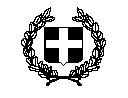 ΕΛΛΗΝΙΚΗ ΔΗΜΟΚΡΑΤΙΑ						Βάγια, 30/11/2021ΥΠΟΥΡΓΕΙΟ ΠΑΙΔΕΙΑΣ ΕΡΕΥΝΑΣ & ΘΡΗΣΚΕΥΜΑΤΩΝ		                             			 Αρ.Πρωτ.   263ΠΕΡΙΦΕΡΕΙΑΚΗ Δ/ΝΣΗ Π/ΘΜΙΑΣ & Δ/ΘΜΙΑΣΕΚΠ/ΣΗΣ ΣΤΕΡΕΑΣ ΕΛΛΑΔΟΣΔΝΣΗ Δ/ΘΜΙΑΣ ΕΚΠ/ΣΗΣ Ν. ΒΟΙΩΤΙΑΣΓΕ. Λ. ΒΑΓΙΩΝΤαχ. Δ/νση:	Βάγια, 32002Τηλέφωνο:	2262061546Fax:		2262061546E-Mail:		mail@lyk-vagion.voi.sch.grΠληροφορίες:	 Κορακόπουλος ΝίκοςΠΡΟΚΗΡΥΞΗ ΕΚΔΗΛΩΣΗΣ ΕΝΔΙΑΦΕΡΟΝΤΟΣ ΓΙΑ ΤΗΝ  « ΜΟΝΟΗΜΕΡΗ»  ΕΚΠΑΙΔΕΥΤΙΚΗ ΕΚΔΡΟΜΗ ΤΗΣ Γ΄ ΤΑΞΗΣ  ΤΟΥ ΓΕΝΙΚΟΥ  ΛΥΚΕΙΟΥ ΒΑΓΙΩΝ  ΒΟΙΩΤΙΑΣ       Ο Διευθυντής Γενικού Λυκείου Βαγίων προκηρύσσει εκδήλωση ενδιαφέροντος προς ταξιδιωτικά γραφεία για την Μονοήμερη εκπαιδευτική Εκδρομή του Σχολείου.ΠΡΟΟΡΙΣΜΟΣ: ΕΘΝΙΚΟ ΑΡΧΑΙΟΛΟΓΙΚΟ ΜΟΥΣΕΙΟ – ΕΘΝΙΚΗ ΠΙΝΑΚΟΘΗΚΗΗΜΕΡΟΜΗΝΙΑ: ΠΕΜΠΤΗ 9 Δεκεμβριου 2021      ΠΡΟΒΛΕΠΟΜΕΝΟΣ ΑΡΙΘΜΟΣ ΣΥΜΜΕΤΕΧΟΝΤΩΝ: Δεκατρείς (13)  μαθητές/τριες, δύο (2) συνοδοί καθηγητές.ΜΕΤΑΦΟΡΙΚΟ ΜΕΣΟ:  Τουριστικο λεωφορείο ΑΝΑΛΥΤΙΚΗ ΠΕΡΙΓΡΑΦΗ ΥΠΗΡΕΣΙΩΝ: -Αναχώρηση από την έδρα του σχολείου στα Βάγια στις 08.30-Μετακίνηση και άφιξη  στο μουσείο   στις 10:30- Μεταβαση στην Εθνική Πινακοθήκη στις 12:30-Αναχώρηση των λεωφορείων για επιστροφή στις 18:00.-Επιστροφή : 20:00 στον χώρο του σχολείουΥποχρεωτική ασφάλιση ευθύνης διοργανωτή σύμφωνα με την κείμενη νομοθεσία.Πρόσθετη ασφάλιση που καλύπτει τα έξοδα σε περίπτωση ατυχήματος ή ασθένειας.Φορολογική και ασφαλιστική ενημερότητα.Ειδικό σήμα λειτουργίας, το οποίο βρίσκεται σε ισχύ.Άδεια ασκήσεως επαγγέλματος.Τελική συνολική τιμή εκδρομής ( στην προσφορά να περιλαμβάνεται και ο Φ.Π.Α)Οι οικονομικές προσφορές πρέπει να παραδοθούν σε κλειστό φάκελο με επικυρωμένα φωτοαντίγραφα α) της φορολογικής και ασφαλιστικής ενημερότητας β)του ειδικού σήματος λειτουργίας, το οποίο βρίσκεται σε ισχύ και γ) της άδειας εξασκήσεως επαγγέλματος στο  ΛΥΚΕΙΟ ΒΑΓΙΩΝ, ΤΚ 32002, Τηλ. 2262061546, ταχυδρομικώς ή αυτοπροσώπως, το αργότερο μέχρι  την Παρασκευή  3/12/2021 και ώρα 12.00 π.μ.Ο ΔΙΕΥΘΥΝΤΗΣ 							         Νικόλαος Κορακόπουλος